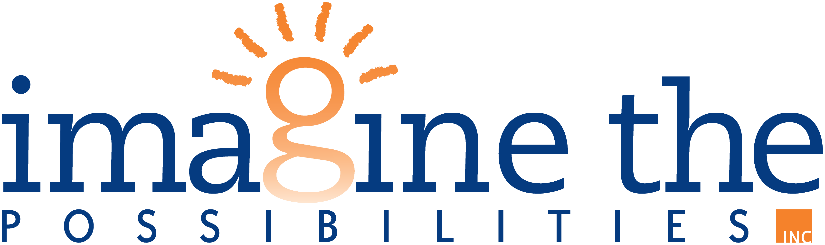 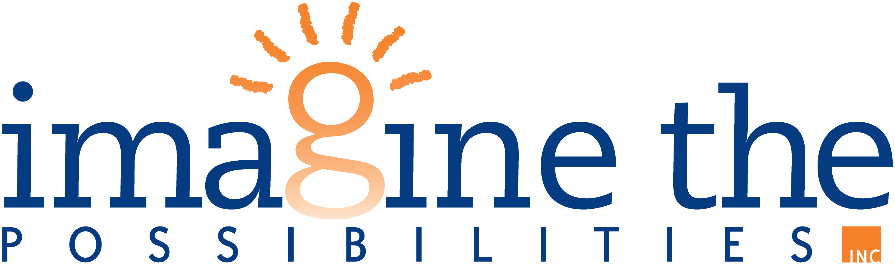 “But God … By Grace … For Good ”2 / 26 / 23Us  B________________________ C____________________Ephesians 2: 1 – 31 As for you, you were dead in your transgressions and sins, 2 in which you used to live when you followed the ways of this world and of the ruler of the kingdom of the air, the spirit who is now at work in those who are disobedient. 3 All of us also lived among them at one time, gratifying the cravings of our flesh and following its desires and thoughts. Like the rest, we were by nature deserving of wrath.______________________________________________________________________________________________________________________________B________________________   G______________________Ephesians 2: 4 – 54 But because of his great love for us, God, who is rich in mercy, 5 made us alive with Christ even when we were dead in transgressions—it is by grace you have been saved. ______________________________________________________________________________________________________________________________B______________   G________________________________Ephesians 2: 6 – 96 And God raised us up with Christ and seated us with him in the heavenly realms in Christ Jesus, 7 in order that in the coming ages he might show the incomparable riches of his grace, expressed in his kindness to us in Christ Jesus.8 For it is by grace you have been saved, through faith—and this is not from yourselves, it is the gift of God—9 not by works, so that no one can boast. Notes:   _________________________________________________________ ____________________________________________________________________________________________________________________________________________________________________________________________________________________________________________________________F_________________   G_____________________________Ephesians 2: 1010 For we are God’s handiwork, created in Christ Jesus to do    good works, which God prepared in advance for us to do.Notes:   _________________________________________________________ _____________________________________________________________________________________________________________________________________________________________________________________________